PENGARUH STRUKTUR MODAL TERHADAP NILAI PERUSAHAAN DENGAN PROFITABILITAS SEBAGAI VARIABEL MODERASI PADA PERUSAHAAN MANUFAKTUR YANG TERDAFTAR DI BURSA EFEK INDONESIA PERIODE 2014-2018Oleh:Nama : Aldo PangestuNIM : 25150272SkripsiDiajukan sebagai salah satu syarat untuk memperoleh gelar Sarjana EkonomiProgram Studi ManajemenKonsentrasi Keuangan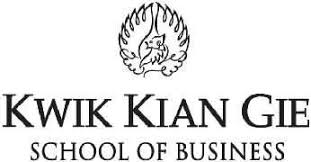 INSTITUT BISNIS dan INFORMATIKA KWIK KIAN GIEJAKARTASeptember 2019